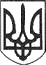 РЕШЕТИЛІВСЬКА МІСЬКА РАДАПОЛТАВСЬКОЇ ОБЛАСТІ(двадцять четверта сесія восьмого скликання)РІШЕННЯ29 липня 2022 року								№ 1093-24-VIIIПро затвердження граничної чисельності працівників Глибокобалківського закладу загальної середньої освіти І-ІІ ступенів з дошкільним підрозділом Решетилівської міської радиКеруючись законами України ,,Про місцеве самоврядування в Україні”, ,,Про повну загальну середню освіту”, наказами Міністерства освіти і науки України від 06.12.2010 №1205 ,,Про затвердження Типових штатних нормативів закладів загальної середньої освіти” (із змінами), від 04.11.2010 №1055 ,,Про затвердження Типових штатних нормативів дошкільних навчальних закладів” (із змінами), Решетилівська міська радаВИРІШИЛА:	1. Затвердити граничну чисельність працівників Глибокобалківського закладу загальної середньої освіти І-ІІ ступенів з дошкільним підрозділом Решетилівської міської ради у кількості 18,15  штатних одиниць.2. Директору Глибокобалківського закладу загальної середньої освіти І-ІІ ступенів з дошкільним підрозділом Решетилівської міської ради Лисяк О.І привести штатний розпис закладу у відповідність до цього рішення.3. Контроль за виконанням даного рішення покласти на постійну комісію з питань освіти, культури, спорту, соціального захисту та охорони здоров’я (Бережний В.О.).Міський голова 								О.А. Дядюнова